Publicado en Benidorm (Alicante) el 07/07/2017 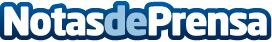 Mundomar estrena su nuevo espectáculo de natación sincronizada con delfinesUn nuevo show que combina natación sincronizada y delfines hará la delicia de los visitantes al parque de naturaleza de BenidormDatos de contacto:María José MarcosNota de prensa publicada en: https://www.notasdeprensa.es/mundomar-estrena-su-nuevo-espectaculo-de Categorias: Viaje Entretenimiento Turismo Ocio para niños Natación http://www.notasdeprensa.es